МБДОУ «Ромодановский детский сад комбинированного вида»	Физкультурно-оздоровительный проект«Сундучок здоровья»Подготовила:Якимова Юлия Алексеевна воспитатель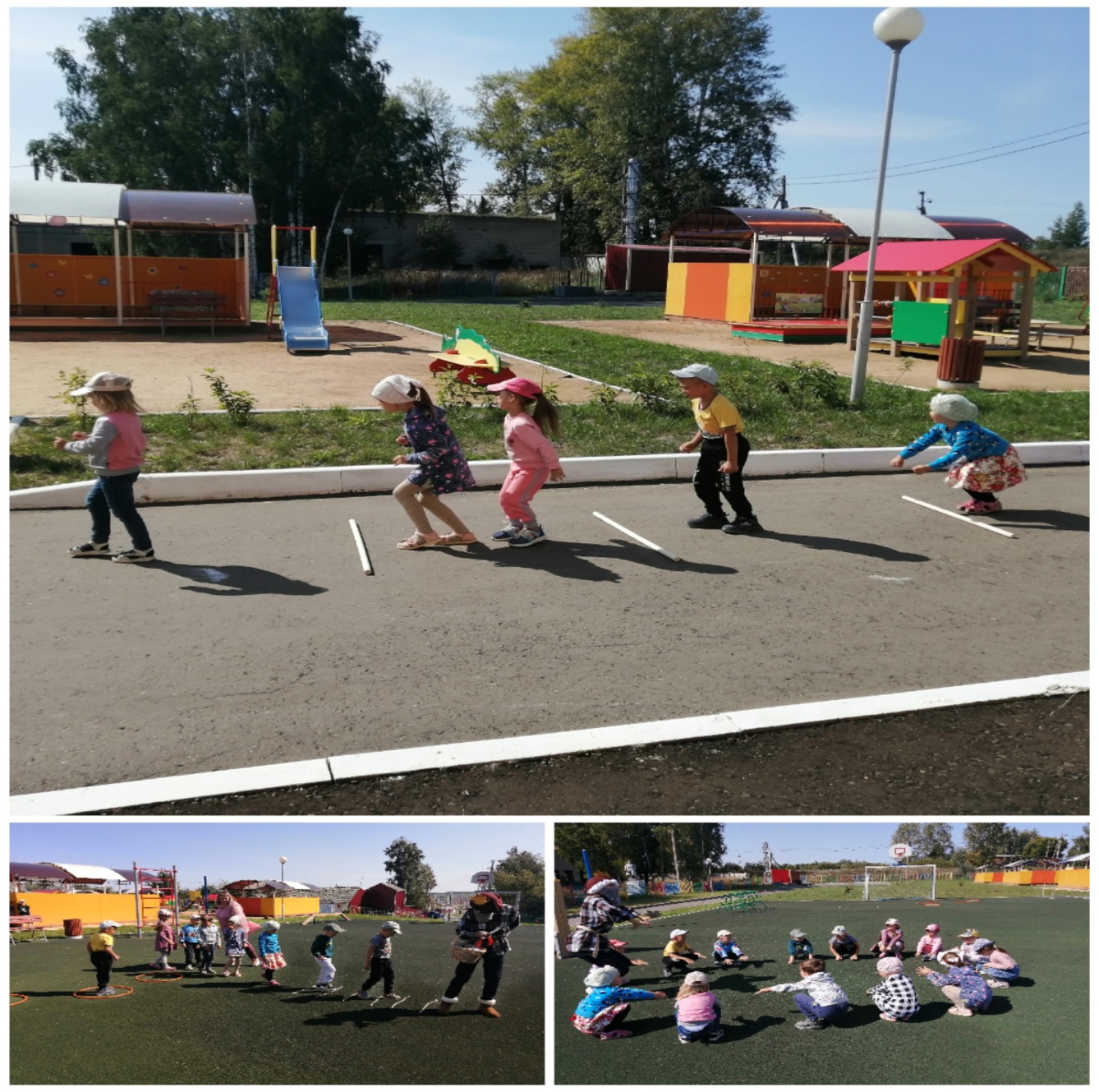 Ромоданово 2021Актуальность: В настоящее время одной из наиболее важных и глобальных проблем является состояние здоровья населения. Наиболее доступным средством увеличения потенциала здоровья является физическая культура, двигательная активность. Статистика свидетельствует: физиологически зрелыми сегодня рождаются не более 14% детей, то есть большинство сразу после рождения не готовы к физиологически полноценной жизни. Приведенные цифры заставляют серьезно задуматься о причинах этого. Безусловно, они связаны с социально–экономическими процессами, происходящими в России. Проблема оздоровления детей не кампания одного дня деятельности и одного человека, а целенаправленная, систематически спланированная работа всего коллектива. Гипотеза: Перед детским садом в настоящее время остро стоит вопрос о путях совершенствования работы по укреплению здоровья, развитию движений и физическому развитию детей. Известно, что здоровье только на 7–8% зависит от здравоохранения и более чем на половину – от образа жизни человека. Забота о здоровом образе жизни – это основа физического и нравственного здоровья, а обеспечить укрепление здоровья можно только путем комплексного решения педагогических, медицинских и социальных вопросов.Педагогический замысел:− Формирование у детей осознанного отношения к своему здоровью, желание заботиться о нём. − Приобщение детей и родителей к физической культуре и здоровому образу жизни.Направления работы: − познавательное − практически–действенное (взаимодействие детей и взрослых) − развивающее: поиск информацииЦель работы: − Охрана и укрепление здоровья детей, совершенствование их физического развития, повышение сопротивляемости защитных свойств организма. − Создание условий для реализации потребности детей в двигательной активности. − Воспитание потребности в здоровом образе жизни.Задачи:Оздоровительные задачи:− Совершенствование функций организма, повышение его защитных свойств и устойчивости к заболеваниям средствами движения, дыхательной гимнастики, самомассажа, закаливания. − Формирование правильной осанки, гигиенических навыков.− Закаливание детей, используя естественные факторы природы (солнце, воздух и вода) − Способствование сохранению положительного психо–эмоционального состояния детей. − Обеспечение физической готовности к школе.Образовательные задачи: − Формирование жизненно необходимых двигательных умений и навыков (ходьба, бег, лазание, метание) ребенка в соответствии с его индивидуальными особенностями. − Выявление интересов, склонностей и способностей детей в двигательной деятельности и реализация их через систему спортивно–оздоровительной работы.Воспитательные задачи:− Выработка привычки к соблюдению режима, потребность в физических упражнениях и играх.− Расширение кругозора, уточнение представлений об окружающем мире, уважительное отношение к культуре родной страны, создание положительной основы для воспитания положительных чувств.− Воспитание физических качеств, необходимых для полноценного развития личности.Ожидаемый результат: − Снижение уровня заболеваемости.− Положительная динамика показателей физического развития детей.− Повышение уровня физической подготовленности. −Сущность проекта:Успешное решение поставленных задач и выполнение требований ФГОС ДО возможно лишь при условии комплексного использования всех средств физического воспитания (физических упражнений, рационального режима, закаливания)Вид проекта: физкультурно–оздоровительный, образовательный.Срок реализации: 1 год.Этапы работы по проекту: «инструктор по физкультурно–оздоровительной работе, воспитатель – ребёнок – семья»Этапы работы по проекту: 1этап: Постановка познавательной проблемы, создание педагогической мотивации, принятие задачи детьми в разнообразной деятельности: занятия, экспери- ментальная деятельность, подвижные игры.2этап: Реализация основных видов деятельности по направлениям проекта. 3этап: Подведение детей к самостоятельному формированию выводов о потребности в здоровом образе жизни и двигательной активности. Перспективный план СентябрьДиагностика уровня физического развития, выявление физической подготовленности и двигательных навыков. − Анкетирование родителей «Что мы знаем о здоровье».Октябрь − Составление перспективного плана по данной теме.− Подбор методической литературы, пособий, художественной литературы и презентаций для детей.− Оформление физкультурно–оздоровительного центра в группе.Ноябрь − Консультация (в помощь педагогам): «Здоровьесберегающая среда как условие физического и психического здоровья детей». − Изготовление пособий для проведения утренней гимнастики, гимнастики пробуждения, физминуток.− Проведение физкультурного досуга «Путешествие в Спортландию».Декабрь − Проведение тематического родительского собрания «Азбука здоровья».− Беседы с детьми о ЗОЖ (создание представлений о ЗОЖ: формирование представлений о строении собственного тела, назначении органов; о том, что вредно, что полезно). −Январь− Изготовление информационных буклетов о здоровом образе жизни «Не- болей–ка!»− Разучивание с детьми пословиц, загадок о спорте, ЗОЖ. Изготовление папок с материалом по темеФевраль− Подготовка журнала для родителей «Здоровье в наших руках».− Изготовление книги «История возникновения Олимпийских игр».− Проведение спортивного праздника «Олимпийские игры» (с привлечением родителей). Март − Оформление семейных фотоальбомов «Мама, папа, я – спортивная семья!». − Оформление выставки рисунков на тему «Виды спорта» − Проведение НОД «Скелет – наша опора».Апрель− Изготовление коллажа по теме: «Здоровое питание».− Консультация для родителей «Роль родителей в физическом оздоровлении дошкольников».Май − Проведение военно-спортивной игры «Будущие защитники».− Тренинг для родителей «Скорая помощь при нервном и эмоциональном напряжении».Сценарий физкультурного досуга «Спортландия»Задачи:Пропагандировать здоровый образ жизни, способствовать приобщению детей к физкультуре и спорту. Осмысливать и решать задачи, возникающие в непредвиденнойситуации. Развивать физические качества дошкольников: силу, ловкость, выносливость, быстроту, смелость, уверенность, внимание . Воспитывать взаимовыручку, чувство товарищества.Ведущий:Предлагаю всем отправиться в чудную страну Спортландию. Возьмите с собой быстроту и смелость, находчивость и смекалку.Спорт, ребята, очень нужен.
Мы со спортом крепко дружим.
Спорт- помощник! Спорт – здоровье!
Спорт - игра! Физкульт-ура!Ведущая. Все к соревнованиям готовыДети. Все!Ведущая. Только ли все вы здоровыДети. Все!Ведущий. К нам на праздник обещался прийти доктор Айболит. А вот и он. Как вы добрались доктор Айболит?Доктор Айболит.Я еле-еле успел к вам на праздник.По полям, по лесам, по лугам я бежал,И два только слова шептал:Детский сад, детский сад, детский сад!Ведущий. Уважаемый доктор, вы ничуть не опоздали, наш праздник только начинается. Но нам нужна ваша помощь: перед всеми соревнованиями врач должен осмотреть спортсменов, не больны ли они, могут ли участвовать в соревнованиях? Ведущая. Доктор, всех вы осмотритеЛовких, смелых отберите.Доктор Айболит. У вас ангина?Дети. Нет!Доктор Айболит. Скарлатина?Дети. Нет!Доктор Айболит. Аппендицит?Дети. Нет!Доктор Айболит. Малярия и бронхит?Дети. Нет!Доктор Айболит (осматривает детей и взрослых). Доктор: Попрошу всех ровно встатьЧто скажу, то выполнятьВсе дышитеНе дышитеВыдохнитеНаклонитесьВыпрямитесьУлыбнитесьПодходит к ведущему и говорит: «Да, доволен я осмотром, здоровы все! Все здоровы и к соревнованиям готовы».Ведущий: Спасибо Доктор Айболит. Попрошу Вас занять почетное место в Жюри.А теперь представляю Вам наше жюри, которое будет внимательно следить за успехами наших команд.Главный судья:Доктор Айболит,Ведущий:В спортивный путь, друзья!Стихи: ( читают дети)Я люблю семь правил ЗОЖВедь без них не проживешь! Для здоровья и порядкаНачинайте день с зарядки.Вы не ешьте мясо в тесте,Будет талия на месте.  Кира Е.Долго, долго, долго спал –Это недугов сигнал.Закаляйтесь, упражняйтесьИ хандре не поддавайтесь.   Миша К.Спорт и фрукты я люблю,Тем здоровье берегу.Все режимы соблюдаю,И болезней я не знаю.   Саша М.Когда вернешься ты домой,Прими душ и песню спой:Я купаюсь, обливаюсь:Ясно всем, что закаляюсь,Я отбросил много бед –Укрепил иммунитет.   Коля З.Ешьте яблоки и груши,Ваша кожа будет лучше.Съешьте вы еще лимон,Усвоить кальций поможет он.   Даша А.Я активно отдыхаюИ здоровье укрепляю,Ни на что не сетую,Что и я вам советую.   Саша К.Вы питайтесь пять раз в сутки,Не будет тяжести в желудке,Пейте с медом молокоИ заснете вы легко От того я так хорош,Что люблю семь правил ЗОЖ.  Полина Б.Ведущий.На ваших лицах улыбка,У всех прекрасное настроениеА это значит, что мы начинаем( выбегает Баба-яга).Баба-Яга: Здравствуйте, господа хорошие.По какому поводу шум – гам – тарарам?Ведущая: У нас спортивный праздник .Баба-Яга: Ах, праздник! Их значит, пригласили (кивает в сторону детей и родителей), а меня нет!Я тоже хочу на праздник.Ведущая: Здесь у нас спортивные игры.Ты, Яга спортсменка разве?Баба-Яга: Нет, но мой дружочек может быть и да.Я его сейчас позову и все, все ему расскажу.(зовет, выбегает Кузя)Кузя: Ой, привет моя подружка.Ты зачем меня звала?Баба-Яга: Нас на игры не позвалиНужно нам их проучить.Все для игр заберем,И домой все унесем.В хозяйстве все пригодиться.Ведущая: Постой Баба-Яга и Кузя инвентарь спортивный, игрушки мы и так вам отдадим, если вы нам покажите, как вы ими будете пользоваться?(Показывают: хватают разные предметы, и играют сними).Ведущая: Вот видите, всех насмешили, вы не умете играть в спортивные игры, поэтому все и перепутали. Баба-Яга: (схватившись за бока)Ой, года мои годочки!Словно в поле василечки:Пролетели не догнать,И себя мне не узнать.Вот бы сделать мне массаж,Наложить бы макияж.Заплести бы, русы косы,Да годочков двести сбросить,Показала б я тогда «Ух»! Кузя: Ты, Ягуся не грусти.К медицине обратись!Я ж советую тебеМаску из сметаны,Станешь снова ты тогдаМолодой, румяной! Ведущая:Нет, любезная Яга.Надо делать физзарядку,Не отлеживать бока.Надо спортом заниматься. Баба-Яга и Кузя вместе:Мы ничего не умеем, научите нас.Мы тоже хотим быть - Противными!ОЙ! Нет - СПОРТИВНЫМИ.Зарядка? Что это? Вкусно?Пирожки с капустой?Компот или кисель?Люблю я все, поверь! Ведущая: Нет! Вставай скорее в строй!Выбирайте себе команду, дети вас научат. 1. ЭСТАФЕТА. «Дворники»Дети и родители по одному берут в руки метлы. Каждый по очереди подметает метлой воздушный шар до стойки и обратно.2. Эстафета. « Туннель»Участвуют три команды. Каждый игрок по очереди проползает в туннель, затем оббегает куб и возвращается на место. 3.Эстафета. «Загрузи машину».Детям предлагается загрузить «машины» «камешками». Машины ставят у одной стены, а напротив них у другой стены помещают обручи, в которых насыпаны камешки. Около машин встают мамы. По сигналу дети по очереди бегут к обручам. Пальцами ног собирают камешки, перекладывают их в руку и бегут к машине складывают их в машину. 4.Эстафета « Прыгунки»Дети делятся на три команды и строятся в колонны один за другим. За сигналом ведущего дети прыгают на мячах, а мамы на скакалках.Ведущий. Подходит к концу наш спортивный досуг. Попрошу жюри огласить результаты.Жюри оглашает итоги соревнований. Награждение команд. Вручение призов.1-й ребенок:Провели мы состязаньяИ желаем на прощаньеВсем здоровье укреплять,Мышцы крепче накачать.   София Ё.2-й ребенок:Телевизор не смотреть –Больше с гирями потеть.На диване не лежатьСо скакалочкой скакать.  Семён У.3-й ребенок:Всем сегодня пожелаемНе стареть и не болеть,Больше спортом заниматься,Чувство юмора иметь.  Лиза П.